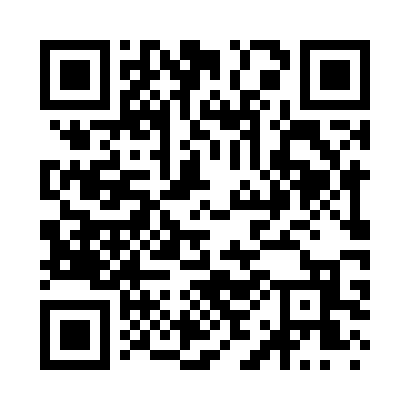 Prayer times for Dry Fork, Utah, USAMon 1 Jul 2024 - Wed 31 Jul 2024High Latitude Method: Angle Based RulePrayer Calculation Method: Islamic Society of North AmericaAsar Calculation Method: ShafiPrayer times provided by https://www.salahtimes.comDateDayFajrSunriseDhuhrAsrMaghribIsha1Mon4:145:521:235:228:5310:312Tue4:145:531:235:228:5310:313Wed4:155:531:235:238:5310:314Thu4:165:541:235:238:5310:305Fri4:175:541:235:238:5210:306Sat4:185:551:245:238:5210:297Sun4:185:561:245:238:5210:298Mon4:195:561:245:238:5110:289Tue4:205:571:245:238:5110:2710Wed4:215:581:245:238:5010:2711Thu4:225:581:245:238:5010:2612Fri4:235:591:245:238:4910:2513Sat4:246:001:255:238:4910:2414Sun4:266:011:255:238:4810:2315Mon4:276:011:255:238:4810:2216Tue4:286:021:255:238:4710:2117Wed4:296:031:255:238:4610:2018Thu4:306:041:255:238:4610:1919Fri4:316:051:255:228:4510:1820Sat4:336:061:255:228:4410:1721Sun4:346:061:255:228:4410:1622Mon4:356:071:255:228:4310:1523Tue4:366:081:255:228:4210:1324Wed4:386:091:255:228:4110:1225Thu4:396:101:255:218:4010:1126Fri4:406:111:255:218:3910:1027Sat4:416:121:255:218:3810:0828Sun4:436:131:255:218:3710:0729Mon4:446:141:255:208:3610:0630Tue4:456:151:255:208:3510:0431Wed4:476:151:255:208:3410:03